31.03.2023                                                                                                                                № 720Об утверждении административного регламента предоставления муниципальной услуги по выдаче уведомления о соответствии (несоответствии) построенных или реконструированных объекта индивидуального жилищного строительства или садового дома требованиям законодательства о градостроительной деятельностиВ соответствии с Градостроительным кодексом Российской Федерации, федеральными законами от 6 октября 2003 года № 131-ФЗ «Об общих принципах организации местного самоуправления в Российской Федерации», от 27 июля 2010 года № 210-ФЗ «Об организации предоставления государственных и муниципальных услуг», постановлением Администрации Ярославского муниципального района от 10.09.2021 № 1976 «О разработке и утверждении административных регламентов предоставления муниципальных услуг», в целях повышения результативности и качества, открытости и доступности исполнения муниципальной услуги по выдаче уведомления о соответствии (несоответствии) построенных или реконструированных объекта индивидуального жилищного строительства или садового дома требованиям законодательства о градостроительной деятельности, Администрация района   п о с т а н о в л я е т:1. Утвердить административный регламент предоставления муниципальной услуги по выдаче уведомления о соответствии (несоответствии) построенных или реконструированных объекта индивидуального жилищного строительства или садового дома требованиям законодательства о градостроительной деятельности (прилагается).2. Разместить постановление на официальном сайте органов местного самоуправления Ярославского муниципального района в информационно-телекоммуникационной сети «Интернет».3. Контроль за исполнением постановления возложить на заместителя Главы Администрации ЯМР по экономике и финансам А.О. Щербака.4. Постановление вступает в силу со дня его официального опубликования.Глава Ярославскогомуниципального района                                                                 Н.В. ЗолотниковПриложение к постановлениюАдминистрации ЯМР от 31.03.2023 № 720Административный регламентпредоставления муниципальной услуги«Выдача уведомления о соответствии (несоответствии) построенных или реконструированных объекта индивидуального жилищного строительства или садового дома требованиям законодательства о градостроительной деятельности»Общие положения1.1. Административный регламент предоставления муниципальной услуги «Выдача уведомления о соответствии (несоответствии) построенных или реконструированных объекта индивидуального жилищного строительства или садового дома требованиям законодательства о градостроительной деятельности» (далее – регламент) разработан в целях оптимизации административных процедур, повышения качества и доступности, определяет порядок и стандарт предоставления муниципальной услуги «Выдача уведомления о соответствии (несоответствии) построенных или реконструированных объекта индивидуального жилищного строительства или садового дома требованиям законодательства о градостроительной деятельности» (далее – муниципальная услуга). Регламент также определяет особенности предоставления муниципальной услуги в электронном виде                  и через многофункциональный центр предоставления государственных                        и муниципальных услуг. 1.2. При предоставлении муниципальной услуги заявителями являются физические и юридические лица, являющиеся застройщиками, (далее - заявители). Понятие «застройщик» в регламенте используется в значении, указанном в пункте 16 статьи 1 Градостроительного кодекса Российской Федерации (далее - ГрК РФ).1.3. Отраслевым (функциональным) органом Администрации Ярославского муниципального района, непосредственно предоставляющим муниципальную услугу, является Управление градостроительства, имущественных и земельных отношений Администрации Ярославского муниципального района (далее – Управление).Место нахождения Управления: 150001, г. Ярославль, Московский пр-т,                  д. 11/12.Почтовый адрес Управления: 150001, г. Ярославль, Московский пр-т, д. 11/12.График работы Управления: понедельник – четверг с 8.30 до 12.00, с 12.48 до 17.30; пятница и предпраздничные дни с 8.30 до 12.00, с 12.48 до 16.30.Прием по вопросам предоставления муниципальной услуги ведется по месту нахождения управления, по следующему графику: понедельник - с 13.00 до 17.00; вторник - с 9.00 до 12.00, с 13.00 до 15.00.1.4. В предоставлении муниципальной услуги по принципу «одного окна» могут принимать участие многофункциональные центры предоставления государственных и  муниципальных услуг (далее – МФЦ) при наличии соответствующего соглашения о взаимодействии между МФЦ и Уполномоченным органом, заключенным в соответствии с постановлением Правительства Российской Федерации от 27 сентября 2011 г. № 797 (далее – Соглашение о взаимодействии).МФЦ, в которых подается заявление о предоставлении муниципальной услуги, не могут принять решение об отказе в приеме заявления и документов и (или) информации, необходимых для ее предоставления. Местонахождение филиалов и территориальных обособленных структурных подразделений МФЦ в городе Ярославле: проспект Ленина, дом 14а, улица Панина, дом 38, проспект Авиаторов, дом 94, улица Свердлова, дом 94, улица Ползунова, дом 15, улица Комарова, дом 6.График работы филиалов МФЦ: понедельник, среда, четверг, пятница, суббота с 8.00 до 18.00, вторник с 10.00 до 20.00, воскресенье - выходной день; график работы территориального обособленного структурного подразделения МФЦ по адресу: улица Комарова, дом 6: вторник с 9.00 до 20.00, четверг с 9.00 до 19.00; среда, пятница с 9.00 до 18.00; суббота с 10.00 до 14.00; воскресенье, понедельник - выходной день.Адрес электронной почты МФЦ: mfc@mfc76.ru.Адрес портала МФЦ в информационно-телекоммуникационной сети «Интернет»: http://mfc76.ru.Почтовый адрес МФЦ: проспект Ленина, д. 14а, город Ярославль, 150003.Информацию о месте нахождения, графике работы и телефонах филиалов (территориальных обособленных структурных подразделений МФЦ) можно получить по телефону справочной и консультационной службы МФЦ: 8 (4852) 49-09-09 и на портале МФЦ.Справочные телефоны управления: 42-95-11, 45-11-15.1.5. Информация по вопросам предоставления муниципальной услуги может быть получена лично в управлении  посредством телефонной связи, почтовой связи, электронной почты, через информационные стенды в управлении, с использованием официального сайта администрации в информационно-телекоммуникационной сети «Интернет»  по адресу: https://yamo.adm.yar.ru (далее – официальный сайт) и в федеральной государственной информационной системы  «Единый портал государственных и муниципальных услуг» (далее – Единый портал), в многофункциональном центре.1.6. В любое время с момента начала осуществления административных процедур заявитель имеет право на получение сведений о ходе осуществления муниципальной услуги по устному или письменному обращению, телефону, электронной почте.При устном обращении заявителей (лично или по телефону), если факты и обстоятельства, изложенные в обращении, являются очевидными и не требуют дополнительной проверки, сотрудник управления дает устный ответ. В остальных случаях дается письменный ответ по существу вопросов, поставленных в обращении.Письменный ответ направляется в течение 30 календарных дней со дня регистрации обращения по почтовому адресу, указанному в письменном обращении. При обращении заявителя по электронной почте ответ направляется на электронный или почтовый адрес, указанный заявителем. Адрес электронной почты управления: ugizo_ymr@mail.ru.1.7. В целях предоставления муниципальной услуги установление личности заявителя может осуществляться в ходе личного приема посредством предъявления паспорта гражданина Российской Федерации либо иного документа, удостоверяющего личность, в соответствии с законодательством Российской Федерации или посредством идентификации и аутентификации в управлении с использованием информационных технологий, предусмотренных частью 18 статьи 14.1 Федерального закона от 27.07.2006 № 149-ФЗ «Об информации, информационных технологиях и защите информации».2. Стандарт предоставления муниципальной услуги2.1. Наименование муниципальной услуги: «Выдача уведомления                          о соответствии (несоответствии) построенных или реконструированных объекта индивидуального жилищного строительства или садового дома требованиям законодательства о градостроительной деятельности».2.2. Муниципальная услуга предоставляется на безвозмездной основе.2.3. Управление не вправе требовать от заявителя:- представления документов и информации или осуществления действий, представление или осуществление которых не предусмотрено нормативными правовыми актами, регулирующими отношения, возникающие в связи с предоставлением муниципальной услуги;- представления документов и информации, в том числе подтверждающих внесение заявителем платы за предоставление муниципальной услуги, которые находятся в распоряжении органов, предоставляющих государственные услуги, органов, предоставляющих муниципальные услуги, иных государственных органов, органов местного самоуправления либо подведомственных государственным органам или органам местного самоуправления организаций, участвующих в предоставлении предусмотренных частью 1 статьи 1 Федерального закона от 27.07.2010 № 210-ФЗ «Об организации предоставления государственных и муниципальных услуг» (далее – Федеральный закон от 27.07.2010 № 210-ФЗ) государственных и муниципальных услуг, в соответствии с нормативными правовыми актами Российской Федерации, нормативными правовыми актами субъектов Российской Федерации, муниципальными правовыми актами, за исключением документов, включенных в определенный частью 6 статьи 7 Федерального закона от 27.07.2010 № 210-ФЗ перечень документов. Заявитель вправе представить указанные документы и информацию по собственной инициативе;- представления документов и информации, отсутствие и (или) недостоверность которых не указывались при первоначальном отказе в приеме документов, необходимых для предоставления муниципальной услуги, либо в предоставлении муниципальной услуги, за исключением следующих случаев:изменение требований нормативных правовых актов, касающихся предоставления муниципальной услуги, после первоначальной подачи заявления о предоставлении муниципальной услуги;наличие ошибок в заявлении о предоставлении муниципальной услуги и документах, поданных заявителем после первоначального отказа в приеме документов, необходимых для предоставления муниципальной услуги, либо в предоставлении муниципальной услуги и не включенных в представленный ранее комплект документов;истечение срока действия документов или изменение информации после первоначального отказа в приеме документов, необходимых для предоставления муниципальной услуги, либо в предоставлении муниципальной услуги;выявление документально подтвержденного факта (признаков) ошибочного или противоправного действия (бездействия) должностного лица органа, предоставляющего муниципальную услугу, муниципального служащего, работника многофункционального центра, работника организации, предусмотренной частью 1.1 статьи 16 Федерального закона от 27.07.2010 № 210-ФЗ, при первоначальном отказе в приеме документов, необходимых для предоставления муниципальной услуги, либо в предоставлении муниципальной услуги, о чем в письменном виде за подписью руководителя органа, предоставляющего муниципальную услугу, руководителя многофункционального центра при первоначальном отказе в приеме документов, необходимых для предоставления муниципальной услуги, либо руководителя организации, предусмотренной частью 1.1 статьи 16 Федерального закона от 27.07.2010 № 210-ФЗ, уведомляется заявитель, а также приносятся извинения за доставленные неудобства;предоставления на бумажном носителе документов и информации, электронные образы которых ранее были заверены в соответствии с пунктом 7.2 части 1 статьи 16 Федерального закона от 27.07.2010 № 210-ФЗ, за исключением случаев, если нанесение отметок на такие документы либо их изъятие является необходимым условием предоставления муниципальной услуги, и иных случаев, установленных федеральными законами.2.4. Формы подачи уведомления и получения результата предоставления муниципальной услуги:	- очная форма – при личном присутствии заявителя в Управлении или в многофункциональном центре;- заочная форма – без личного присутствия заявителя (с использованием Единого портала государственных и муниципальных услуг, государственных информационных систем обеспечения градостроительной деятельности с функциями автоматизированной информационно-аналитической поддержки осуществления полномочий в области градостроительной деятельности,  а также по почте).2.5. Результатом предоставления муниципальной услуги является выдача (направление) заявителю:- уведомления о соответствии построенных или реконструированных объекта индивидуального жилищного строительства или садового дома требованиям законодательства о градостроительной деятельности (далее – уведомление о соответствии), оформляется в соответствии с приказом Министерства строительства и жилищно-коммунального хозяйства Российской Федерации от 19.09.2018 № 591/пр «Об утверждении форм уведомлений, необходимых для строительства или реконструкции объекта индивидуального жилищного строительства или садового дома» (далее – приказ Минстроя от 19.09.2018 № 591/пр) (приложение 1 к регламенту);- уведомления о несоответствии построенных или реконструированных объекта индивидуального жилищного строительства или садового дома требованиям законодательства о градостроительной деятельности (далее – уведомление о несоответствии), оформляется в соответствии с приказом Минстроя от 19.09.2018 № 591/пр (приложение 2 к регламенту).2.6. Срок предоставления муниципальной услуги:Общий срок предоставления муниципальной услуги составляет                     семь рабочих дней со дня поступления уведомления с прилагаемыми документами в Управление.В рамках настоящего административного регламента срок, определенный днями, исчисляется в календарных днях, если срок не установлен в рабочих днях.2.7. Перечень нормативных правовых актов, содержащих правовые основания для предоставления муниципальной услуги, размещен на официальном сайте и на Едином портале.2.8. Исчерпывающий перечень документов, необходимых для предоставления муниципальной услуги.2.8.1. Перечень документов, предоставляемых заявителем самостоятельно:- уведомление по форме, утвержденной приказом Минстроя РФ                      от 19.09.2018 № 591/пр (приложение 3 к регламенту);- документ, удостоверяющий личность заявителя;	- документ, подтверждающий полномочия представителя заявителя, в случае, если уведомление направлено представителем заявителя;заверенный перевод на русский язык документов о государственной регистрации юридического лица в соответствии с законодательством иностранного государства в случае, если заявителем является иностранное юридическое лицо;технический план объекта индивидуального жилищного строительства или садового дома;заключенное между правообладателями земельного участка соглашение об определении их долей в праве общей долевой собственности на построенные или реконструированные объект индивидуального жилищного строительства или садовый дом в случае, если земельный участок, на котором построен или реконструирован объект индивидуального жилищного строительства или садовый дом, принадлежит двум и более гражданам на праве общей долевой собственности или на праве аренды со множественностью лиц на стороне арендатора.2.8.2. Перечень документов и сведений, подлежащих представлению                   в рамках межведомственного информационного взаимодействия, которые заявитель вправе представить по собственной инициативе, отсутствует.Для оказания муниципальной услуги необходим полный перечень документов, указанных в пункте. 2.8. настоящего раздела регламента.2.9. Услуга, которая является необходимой и обязательной для предоставления муниципальной услуги – проведение кадастровых работ.2.10. Основания для отказа в приеме документов отсутствуют.2.11. Основания для отказа в предоставлении муниципальной услуги отсутствуют.2.12. Исчерпывающий перечень оснований для возврата уведомления                 и прилагаемых к нему документов без рассмотрения с указанием причин возврата:1) отсутствие в уведомлении следующих сведений: - фамилия, имя, отчество (при наличии), место жительства заявителя, реквизиты документа, удостоверяющего личность (для физического лица);- наименование и место нахождения заявителя (для юридического лица), а также государственный регистрационный номер записи о государственной регистрации юридического лица в едином государственном реестре юридических лиц и идентификационный номер налогоплательщика,                            за исключением случая, если заявителем является иностранное юридическое лицо;- кадастровый номер земельного участка (при его наличии), адрес или описание местоположения земельного участка;- сведения о праве заявителя на земельный участок, а также сведения               о наличии прав иных лиц на земельный участок (при наличии таких лиц);- сведения о виде разрешенного использования земельного участка                        и объекта капитального строительства (объекта индивидуального жилищного строительства или садового дома);- сведения о том, что объект индивидуального жилищного строительства или садовый дом не предназначен для раздела на самостоятельные объекты недвижимости;- почтовый адрес и (или) адрес электронной почты для связи   с заявителем;- сведения о параметрах построенных или реконструированных объекта индивидуального жилищного строительства или садового дома;- сведения об оплате государственной пошлины за осуществление государственной регистрации прав;- способа направления заявителю уведомления, предусмотренного пунктом 2.4 регламента;2) отсутствие документов, прилагаемых к уведомлению и необходимых для предоставления муниципальной услуги в соответствии с пунктом 2.8 регламента, обязанность по предоставлению которых возложена на заявителя;3) в случае, если уведомление поступило после истечения десяти лет               со дня поступления уведомления о планируемых строительстве или реконструкции объекта индивидуального жилищного строительства или садового дома (далее – уведомление о планируемом строительстве),                              в соответствии с которым осуществлялись строительство или реконструкция объекта индивидуального жилищного строительства или садового дома, либо уведомление о планируемом строительстве таких объекта индивидуального жилищного строительства или садового дома ранее не направлялось (в том числе было возвращено заявителю в соответствии с частью 6 статьи 51.1 Градостроительного кодекса Российской Федерации). 2.13. Возможность приостановления срока предоставления муниципальной услуги отсутствует.2.14. Максимальный срок ожидания в очереди при подаче уведомления и при получении результата предоставления муниципальной услуги не должен превышать 15 минут. 2.15. Требования к помещениям, в которых предоставляется муниципальная услуга, к залу ожидания, местам для заполнения заявления о предоставлении муниципальной услуги, информационным стендам с образцами их заполнения и перечнем документов, необходимых для предоставления муниципальной услуги, в том числе к обеспечению доступности для инвалидов указанных объектов в соответствии с законодательством Российской Федерации о социальной защите инвалидов:- вход в здание управления, в котором непосредственно предоставляется муниципальная услуга, оборудуется в соответствии с требованиями, обеспечивающими возможность беспрепятственного входа инвалидов в здание и выхода из него (пандус, поручни);- гражданам, относящимся к категории инвалидов, включая инвалидов, использующих кресла-коляски и собак-проводников, обеспечиваются:возможность самостоятельного передвижения по зданию, в котором предоставляется муниципальная услуга, в целях доступа к месту предоставления услуги, в том числе с помощью сотрудников управления;возможность посадки в транспортное средство и высадки из него перед входом в здание, где предоставляется муниципальная услуга, в том числе с использованием кресла-коляски и при необходимости с помощью сотрудников управления;сопровождение инвалидов, имеющих стойкие нарушения функций зрения и самостоятельного передвижения, по территории здания, в котором предоставляется муниципальная услуга;содействие инвалиду при входе в здание, в котором предоставляется муниципальная услуга, и выходе из него, информирование инвалида о доступных маршрутах общественного транспорта;надлежащее размещение носителей информации, необходимой для обеспечения беспрепятственного доступа инвалидов к местам предоставления муниципальной услуги с учетом ограничения их жизнедеятельности, в том числе дублирование необходимой для получения муниципальной услуги звуковой и зрительной информации, а также надписей, знаков и иной текстовой и графической информации знаками, выполненными рельефно-точечным шрифтом Брайля и на контрастном фоне;обеспечение допуска в здание, в котором предоставляется муниципальная услуга, собаки-проводника при наличии документа, подтверждающего ее специальное обучение;оказание помощи, необходимой для получения в доступной для них форме информации о правилах предоставления муниципальной услуги, в том числе об оформлении необходимых для получения муниципальной услуги документов и совершении ими других необходимых для получения муниципальной услуги действий;обеспечение при необходимости допуска в здание, в котором предоставляется муниципальная услуга, сурдопереводчика, тифлосурдопереводчика;оказание сотрудниками управления, предоставляющими муниципальную услугу, иной необходимой инвалидам помощи в преодолении барьеров, мешающих получению ими услуг наравне с другими лицами.- на территории, прилегающей к зданию, в котором предоставляется муниципальная услуга, организуются места для парковки транспортных средств, в том числе места для парковки транспортных средств инвалидов. Доступ заявителей к парковочным местам является бесплатным;- помещения, предназначенные для предоставления муниципальной услуги, должны соответствовать санитарно-эпидемиологическим правилам и нормативам;- места ожидания и приема заявителей должны быть удобными, оборудованы столами, стульями, обеспечены бланками заявлений, образцами их заполнения, канцелярскими принадлежностями;- места информирования, предназначенные для ознакомления заинтересованных лиц с информационными материалами, оборудуются информационными стендами, наглядной информацией, перечнем документов, необходимых для предоставления муниципальной услуги, а также текстом настоящего административного регламента;- кабинеты, в которых осуществляется прием заявителей, оборудуются информационными табличками (вывесками) с указанием номера кабинета, наименования структурного подразделения управления.2.16. Показатели доступности и качества муниципальной услуги.Показателями доступности муниципальной услуги являются:информирование заявителей о предоставлении муниципальной услуги;оборудование территорий, прилегающих к месторасположению управления местами парковки автотранспортных средств, в том числе для лиц с ограниченными возможностями;оборудование помещений управления местами хранения верхней одежды заявителей, местами общего пользования;соблюдение графика работы управления;оборудование мест ожидания и мест приема заявителей в управлении стульями, столами, обеспечение канцелярскими принадлежностями для предоставления возможности оформления документов;время, затраченное на получение конечного результата муниципальной услуги.Показателями качества муниципальной услуги являются:количество взаимодействий заявителя с должностными лицами при предоставлении муниципальной услуги и их продолжительность;соблюдение сроков и последовательности выполнения всех административных процедур, предусмотренных настоящим административным регламентом;количество обоснованных жалоб заявителей о несоблюдении порядка выполнения административных процедур, сроков регистрации запроса и предоставления муниципальной услуги, об отказе в исправлении допущенных опечаток и ошибок в выданных в результате предоставления муниципальной услуги документах либо о нарушении срока таких исправлений, а также в случае затребования должностными лицами администрации документов, платы, не предусмотренных настоящим административным регламентом.2.17. Особенности предоставления муниципальной услуги в электронной форме.Муниципальную услугу в электронной форме могут получить заявители, зарегистрированные на Едином портале. При обращении заявителя за данной муниципальной услугой в соответствии с правилами регистрации на Едином портале учетная запись заявителя должна быть подтверждена.Электронная форма уведомления заполняется на Едином портале. При подаче заявления в форме электронного документа с использованием Единого портала к нему прикрепляются копии документов в виде электронных файлов с соблюдением следующих требований:- электронная копия документа должна представлять собой файл в одном из форматов: PDF, DOC, DOCX, TIF, TIFF, JPG, JPEG, XLS, XLSX, содержащий образ соответствующего бумажного документа, либо комплект таких документов в электронном архиве в формате ZIP или RAR;- электронная копия документа может быть получена сканированием, фотографированием. Сведения в электронной копии документа должны быть читаемы. Может быть прикреплен электронный документ, полученный в соответствующем ведомстве.Максимальный размер прикрепляемых файлов в сумме не должен превышать 5 Мб (мегабайт).Уведомление и документы в электронной форме подаются в соответствии с положениями Правил определения видов электронной подписи, использование которых допускается при обращении за получением государственных и муниципальных услуг, утвержденных постановлением Правительства Российской Федерации от 25.06.2012 № 634 «О видах электронной подписи, использование которых допускается при обращении за получением государственных и муниципальных услуг».При предоставлении муниципальной услуги в электронной форме заявителю предоставляется возможность получать информацию о ходе предоставления муниципальной услуги в личном кабинете Единого портала.Основанием для регистрации уведомления, направленного посредством Единого портала, является его поступление к специалисту, ответственному за работу с Единым порталом, (далее - специалист по электронному взаимодействию).Специалист по электронному взаимодействию в течение 1 рабочего дня с момента поступления распечатывает уведомление и представленные электронные копии документов, заверяет документы подписью и печатью и в тот же день передает заявление и приложенные к нему документы специалисту управления для регистрации.Специалист управления регистрирует уведомление и представленные документы и в тот же день передает заявление и приложенные к нему документы на рассмотрение начальнику управления.Предоставление результата муниципальной услуги осуществляется путем направления его в личный кабинет заявителя на Едином портале в форме электронного документа, подписанного квалифицированной электронной подписью уполномоченного должностного лица.При направлении результата предоставления муниципальной услуги в электронной форме в личный кабинет заявителя допускается архивирование файлов в форматы ZIP, RAR.Общий размер файлов, направляемых в личный кабинет заявителя, не должен превышать 5 Мб (мегабайт).Получение заявителем результата предоставления муниципальной услуги в электронной форме не исключает возможность его получения на бумажном носителе.3. Состав, последовательность и сроки выполнения административных процедур, требования к порядку их выполнения, в том числе особенности выполнения административных процедур в электронной форме, а также особенности выполнения административных процедур в многофункциональных центрах.3.1. Предоставление муниципальной услуги включает следующие административные процедуры:прием и регистрация уведомления и приложенных к нему документов;рассмотрение уведомления и приложенных к нему документов; подготовка проекта уведомления о соответствии либо уведомления                               о несоответствии;принятие уполномоченным должностным лицом решения                              по результатам рассмотрения уведомления и приложенных к нему документов;выдача (направление) заявителю уведомления о соответствии либо уведомления о несоответствии.3.2. Прием и регистрация уведомления и приложенных к нему документов.Основанием для начала административной процедуры является поступление в Управление уведомления с приложенными к нему документами при личном обращении заявителя в уполномоченный орган или в многофункциональный центр, путем почтового отправления, либо через Единый портал.Ответственным за выполнение административной процедуры является уполномоченный специалист Управления. При личном обращении уполномоченный специалист:- проверяет документ, удостоверяющий личность заявителя;проверяет документ, подтверждающий полномочия представителя заявителя, в случае, если уведомление подает представитель заявителя;регистрирует документы и выдает заявителю расписку в получении документов.В случае поступления в Управление уведомления и документов через многофункциональный центр уполномоченный специалист регистрирует пакет документов в порядке, установленном правилами внутреннего документооборота Управления, фиксирует сведения о заявителе (номер дела) и дату поступления пакета документов в многофункциональный центр.При поступлении уведомления через Единый портал оно регистрируется в установленном регламентом порядке. Уполномоченный специалист формирует и направляет заявителю в Личный кабинет электронное уведомление о поступлении уведомления и иных документов, необходимых для предоставления муниципальной услуги, и о начале процедуры предоставления муниципальной услуги, а также содержащее сведения о дате      и времени окончания предоставления муниципальной услуги.Максимальный срок исполнения административной процедуры составляет 1 (один) рабочий день.3.3. Рассмотрение уведомления и приложенных к нему документов; подготовка проекта уведомления о соответствии или проекта уведомления                  о несоответствии.Основанием для начала административной процедуры является прием                 к рассмотрению зарегистрированного уведомления и приложенных к нему документов.Ответственными за выполнение административной процедуры является уполномоченный специалист Управления. Уполномоченный специалист:- проверяет надлежащее оформление уведомления и соответствие представленных документов документам, указанным в уведомлении;- проверяет на наличие оснований, предусмотренных пунктом 2.12 раздела 2 регламента.3.3.1. При наличии оснований, предусмотренных пунктом 2.12 раздела 2 регламента, уполномоченный специалист готовит проект письма о возврате уведомления и прилагаемых к нему документов с указанием причин возврата и передает его для подписания уполномоченному должностному лицу.                         В течение трех рабочих дней со дня поступления уведомления уполномоченный специалист возвращает (направляет) указанные документы заявителю. В этом случае уведомление считается ненаправленным.3.3.2. При отсутствии оснований, предусмотренных пунктом 2.12 раздела 2 регламента уполномоченный специалист в течение трех рабочих дней со дня поступления уведомления:- проводит проверку соответствия указанных в уведомлении параметров построенных или реконструированных объекта индивидуального жилищного строительства или садового дома действующим на дату поступления уведомления о планируемом строительстве предельным параметрам разрешенного строительства, реконструкции объектов капитального строительства, установленным правилами землепользования и застройки, документацией по планировке территории, и обязательным требованиям                   к параметрам объектов капитального строительства, установленным Градостроительным кодексом Российской Федерации, другими федеральными законами (в том числе в случае, если указанные предельные параметры или обязательные требования к параметрам объектов капитального строительства изменены после дня поступления в соответствующий орган уведомления                   о планируемом строительстве и уведомления подтверждает соответствие параметров построенных или реконструированных объекта индивидуального жилищного строительства или садового дома предельным параметрам                        и обязательным требованиям к параметрам объектов капитального строительства, действующим на дату поступления уведомления                                     о планируемом строительстве). В случае, если уведомление подтверждает соответствие параметров построенных или реконструированных объекта индивидуального жилищного строительства или садового дома предельным параметрам и обязательным требованиям к параметрам объектов капитального строительства, действующим на дату поступления уведомления, осуществляется проверка соответствия параметров построенных или реконструированных объекта индивидуального жилищного строительства или садового дома указанным предельным параметрам и обязательным требованиям к параметрам объектов капитального строительства, действующим на дату поступления уведомления;- проверяет путем осмотра объекта индивидуального жилищного строительства или садового дома соответствие внешнего облика объекта индивидуального жилищного строительства или садового дома описанию внешнего вида таких объекта или дома, являющемуся приложением                             к уведомлению о планируемом строительстве (при условии, что заявителю                   в срок, предусмотренный пунктом 3 части 8 статьи 51.1 Градостроительного кодекса Российской Федерации, не направлялось уведомление                                         о несоответствии указанных в уведомлении о планируемом строительстве параметров объекта индивидуального жилищного строительства или садового дома установленным параметрам и (или) недопустимости размещения объекта индивидуального жилищного строительства или садового дома на земельном участке по основанию, указанному в пункте 4 части 10 статьи 51.1 Градостроительного кодекса Российской Федерации), или типовому архитектурному решению, указанному в уведомлении о планируемом строительстве, в случае строительства или реконструкции объекта индивидуального жилищного строительства или садового дома в границах исторического поселения федерального или регионального значения;- проверяет соответствие вида разрешенного использования объекта индивидуального жилищного строительства или садового дома виду разрешенного использования, указанному в уведомлении о планируемом строительстве;- проверяет допустимость размещения объекта индивидуального жилищного строительства или садового дома в соответствии   с ограничениями, установленными в соответствии с земельным и иным законодательством Российской Федерации на дату поступления уведомления, за исключением случаев, если указанные ограничения предусмотрены решением об установлении или изменении зоны с особыми условиями использования территории, принятым в отношении планируемого к строительству, реконструкции объекта капитального строительства и такой объект капитального строительства не введен в эксплуатацию;- готовит проект уведомления о соответствии либо проект уведомления о несоответствии с указанием всех оснований для направления такого уведомления и передает его вместе с уведомлением и приложенными к нему документами уполномоченному должностному лицу, для рассмотрения                        и подписания.3.3.3. Уведомление о несоответствии оформляется и направляется только в следующих случаях:- параметры построенных или реконструированных объекта индивидуального жилищного строительства или садового дома                                     не соответствуют указанным в подпункте 3.3.1 данного пункта регламента предельным параметрам разрешенного строительства, реконструкции объектов капитального строительства, установленным правилами землепользования и застройки, документацией по планировке территории, или обязательным требованиям к параметрам объектов капитального строительства, установленным Градостроительным кодексом Российской Федерации, другими федеральными законами;- внешний облик объекта индивидуального жилищного строительства или садового дома не соответствует описанию внешнего облика таких объекта или дома, являющемуся приложением к уведомлению о планируемом строительстве, или типовому архитектурному решению, указанному в уведомлении о планируемом строительстве, или заявителю было направлено уведомление о несоответствии указанных в уведомлении о планируемом строительстве параметров объекта индивидуального жилищного строительства или садового дома установленным параметрам и (или) недопустимости размещения объекта индивидуального жилищного строительства или садового дома на земельном участке по основанию, указанному в пункте 4 части 10 статьи 51.1 Градостроительного кодекса Российской Федерации, в случае строительства или реконструкции объекта индивидуального жилищного строительства или садового дома в границах исторического поселения федерального или регионального значения;- вид разрешенного использования построенного или реконструированного объекта капитального строительства не соответствует виду разрешенного использования объекта индивидуального жилищного строительства или садового дома, указанному в уведомлении о планируемом строительстве;- размещение объекта индивидуального жилищного строительства или садового дома не допускается в соответствии с ограничениями, установленными в соответствии с земельным и иным законодательством Российской Федерации на дату поступления уведомления, за исключением случаев, если указанные ограничения предусмотрены решением об установлении или изменении зоны с особыми условиями использования территории, принятым в отношении планируемого к строительству, реконструкции объекта капитального строительства, и такой объект капитального строительства не введен в эксплуатацию.Максимальный срок исполнения административной процедуры – 3 (три) рабочих дня.3.4. Принятие уполномоченным должностным лицом решения по результатам рассмотрения уведомления и приложенных к нему документов.Основанием для начала административной процедуры является получение начальником Управления проекта уведомления о соответствии либо проекта уведомления о несоответствии и приложенными к нему документами.Должностное лицо в течение 1 рабочего дня рассматривает проект уведомления о соответствии либо проект уведомления о несоответствии вместе с приложенными к нему документами. В случае отсутствия замечаний подписывает соответствующий проект               и направляет уполномоченному специалисту для выдачи (направления) заявителю. В случае наличия замечаний возвращает соответствующий проект уполномоченному специалисту для доработки.Максимальный срок исполнения данной административной процедуры –2 (два) рабочих дня.3.5. Выдача (направление) заявителю уведомления о соответствии либо уведомления о несоответствии.Основанием для начала административной процедуры является получение уполномоченным специалистом подписанных документов: уведомления о соответствии либо уведомления о несоответствии, вместе                   с уведомлением и приложенными к нему документами.Ответственным за выполнение административной процедуры является уполномоченный специалист Управления.Уполномоченный специалист в день поступления к нему документов:вносит сведения о принятом решении в Журнал регистрации;уведомляет заявителя о принятом решении по телефону, указанному в уведомлении, либо любым иным доступным способом,                          о готовности результата муниципальной услуги и назначает дату и время его выдачи заявителю в пределах срока административной процедуры.Уполномоченный специалист выдает заявителю с отметкой в журнале регистрации уведомление о соответствии либо о несоответствии. Уведомление о соответствии либо о несоответствии оформляются                       в двух экземплярах, один из которых выдаётся заявителю, второй экземпляр хранится в уполномоченном органе. При получении результата муниципальной услуги предъявляется документ, удостоверяющий личность заявителя.При получении результата муниципальной услуги предъявляется документ, подтверждающий полномочия представителя заявителя, в случае, если уведомление направлено представителем заявителя.В случае неявки заявителя в назначенный день, уполномоченный специалист, в тот же день направляет заявителю уведомление о соответствии либо уведомление о несоответствии заказным письмом с уведомлением                     о вручении на указанный в уведомлении адрес, о чем в журнале регистрации вносится соответствующая запись.  Если в уведомлении указано на получение результата предоставления муниципальной услуги заявителем по почте, уполномоченный орган направляет заявителю уведомление о соответствии либо уведомление                      о несоответствии заказным письмом с уведомлением о вручении на указанный в уведомлении адрес, о чем в журнале регистрации вносится соответствующая запись.  Если в уведомлении указано на получение результата предоставления муниципальной услуги в многофункциональном центре (при условии, что уведомление на оказание муниципальной услуги было подано через многофункциональный центр), уполномоченный орган обеспечивает предоставление в многофункциональный центр для выдачи заявителю уведомления о соответствии либо уведомления о несоответствии в сроки предусмотренные соглашением о взаимодействии. При подаче уведомления через Единый портал результат предоставления муниципальной услуги направляется в личный кабинет заявителя на Едином портале в форме электронного документа, подписанного усиленной квалифицированной электронной подписью уполномоченного должностного лица в соответствии с Федеральным законом от 06 апреля   2011 года № 63-ФЗ «Об электронной подписи».Максимальный срок исполнения административной процедуры –                      1 (один) рабочий день.3.6.Особенности выполнения административных процедур в многофункциональных центрах.3.6.1.Прием и обработка уведомления с приложенными к нему документами на предоставление муниципальной услуги.Ответственными за выполнение административной процедуры являются специалисты многофункционального центра.При проверке документов специалист многофункционального центра устанавливает личность заявителя на основании паспорта гражданина Российской Федерации и иных документов, удостоверяющих личность заявителя в соответствии с законодательством Российской Федерации, а также проверяет соответствие копий представленных документов (за исключением нотариально заверенных) их оригиналам, а в случае обращения представителя заявителя - личность и полномочия представителя.Принятые документы регистрируются в автоматизированной информационной системе многофункционального центра, формируется расписка в приеме документов в двух экземплярах, один из которых выдается заявителю, второй хранится в многофункциональном центре.Принятый комплект документов с сопроводительными документами передается в уполномоченный орган в сроки, установленные Соглашением               о взаимодействии.3.6.2. Выдача уведомления о соответствии либо уведомления о несоответствии через многофункциональный центр. В случае представления заявителем уведомления через многофункциональный центр уведомление о соответствии либо уведомление о несоответствии направляются в многофункциональный центр, если иной способ получения не указан заявителем.Выдача уведомления о соответствии либо уведомления о несоответствии при личном обращении заявителя в многофункциональный центр осуществляется работником многофункционального центра, ответственным за выдачу документов в соответствии с соглашением о взаимодействии.4. Формы контроля за исполнениемадминистративного регламента4.1. Контроль за соблюдением и исполнением должностными лицами управления положений настоящего административного регламента и иных нормативных правовых актов, устанавливающих требования к предоставлению муниципальной услуги, а также за принятием ими решений включает в себя текущий контроль и контроль полноты и качества предоставления муниципальной услуги.4.2. Текущий контроль за соблюдением и исполнением должностными лицами положений настоящего административного регламента и иных нормативных правовых актов, устанавливающих требования к предоставлению муниципальной услуги, а также за принятием ими решений осуществляют должностные лица, ответственные за текущий контроль. Текущий контроль осуществляется на постоянной основе.4.3. Контроль над полнотой и качеством предоставления муниципальной услуги включает в себя проведение проверок, выявление и установление нарушений прав заявителей, принятие решений об устранении соответствующих нарушений.Контроль над полнотой и качеством предоставления муниципальной услуги осуществляют должностные лица, ответственные за контроль над полнотой и качеством предоставления муниципальной услуги. Проверки могут быть плановыми (осуществляться на основании полугодовых или годовых планов работы администрации) и внеплановыми.При проведении проверки могут рассматриваться все вопросы, связанные с предоставлением муниципальной услуги (комплексные проверки) или отдельные вопросы (тематические проверки). Вид проверки и срок ее проведения устанавливаются муниципальным правовым актом о проведении проверки.Результаты проведения проверок оформляются в виде акта, в котором отмечаются выявленные недостатки и предложения по их устранению.4.4. Должностные лица, ответственные за предоставление муниципальной услуги, несут персональную ответственность за соблюдение порядка предоставления муниципальной услуги.4.5. По результатам проведенных проверок в случае выявления нарушений законодательства и настоящего административного регламента осуществляется привлечение виновных должностных лиц администрации к ответственности в соответствии с действующим законодательством Российской Федерации.5. Досудебный (внесудебный) порядок обжалования решений и действий (бездействия) уполномоченного органа, должностного лица уполномоченного органа, муниципального служащего, многофункционального центра, работника многофункционального центра5.1. Заявитель имеет право на досудебное (внесудебное) обжалование, оспаривание решений, действий (бездействия), принимаемых (осуществляемых) в ходе предоставления муниципальной услуги.Заявитель может обратиться с жалобой в том числе в следующих случаях:- нарушение срока регистрации запроса о предоставлении муниципальной услуги;- нарушение срока предоставления муниципальной услуги;- требование у заявителя документов или информации либо осуществления действий, представление или осуществление которых не предусмотрено нормативными правовыми актами Российской Федерации, нормативными правовыми актами Ярославской области, муниципальными правовыми актами Ярославского муниципального района для предоставления муниципальной услуги;- отказ заявителю в приеме документов, представление которых предусмотрено нормативными правовыми актами Российской Федерации, нормативными правовыми актами Ярославской области, муниципальными правовыми актами Ярославского муниципального района для предоставления муниципальной услуги;- отказ в предоставлении муниципальной услуги, если основания отказа не предусмотрены федеральными законами и принятыми в соответствии с ними иными нормативными правовыми актами Российской Федерации, нормативными правовыми актами Ярославской области, муниципальными правовыми актами Ярославского муниципального района;- затребование с заявителя при предоставлении муниципальной услуги платы, не предусмотренной нормативными правовыми актами Российской Федерации, нормативными правовыми актами Ярославской области, муниципальными правовыми актами Ярославского муниципального района;- отказ управления, его должностного лица в исправлении допущенных ими опечаток и ошибок в выданных в результате предоставления муниципальной услуги документах либо нарушение установленного срока таких исправлений;- нарушение срока или порядка выдачи документов по результатам предоставления муниципальной услуги;- приостановление предоставления муниципальной услуги, если основания приостановления не предусмотрены федеральными законами и принятыми в соответствии с ними иными нормативными правовыми актами Российской Федерации, законами и иными нормативными правовыми актами Ярославской области, муниципальными правовыми актами Ярославского муниципального района;- требование у заявителя при предоставлении муниципальной услуги документов или информации, отсутствие и (или) недостоверность которых не указывались при первоначальном отказе в приеме документов, необходимых для предоставления муниципальной услуги, либо в предоставлении муниципальной услуги, за исключением следующих случаев, предусмотренных пунктом 4 части 1 статьи 7 Федерального закона от 27.07.2010 № 210-ФЗ.5.2. Жалоба подается в письменной форме на бумажном носителе, в электронной форме.Жалоба на решения и действия (бездействие) управления, должностных лиц и муниципальных служащих Управления подается в управление по адресу, указанному в пункте 1.3 раздела 1 регламента.Жалоба на решения, принятые начальником управления, подается в администрацию Ярославского муниципального района (почтовый адрес: ул. Зои Космодемьянской, д. 10 а, город Ярославль, 150003; адрес электронной почты: yarobl@yamo.adm.yar.ru) на имя Главы Ярославского муниципального района.Жалоба на решения и действия (бездействие) работника МФЦ подается руководителю МФЦ по адресу, указанному в пункте 1.4 раздела 1 регламента.Жалоба на решения и действия (бездействие) МФЦ подается в департамент информатизации и связи Ярославской области, являющийся учредителем МФЦ, (почтовый адрес: ул. Свободы, д. 32а, город Ярославль, 150000; адрес электронной почты: dis@yarregion.ru) или должностному лицу, уполномоченному в соответствии с нормативным правовым актом Ярославской области.5.3. Жалоба может быть направлена по почте, с использованием официального сайта, Единого портала, а также может быть принята при личном приеме заявителя.Жалоба подлежит регистрации не позднее следующего рабочего дня со дня ее поступления.5.4. Жалоба должна содержать:- наименование органа, предоставляющего муниципальную услугу, его должностного лица либо муниципального служащего, решения и действия (бездействие) которых обжалуются;- фамилию, имя, отчество (последнее - при наличии), сведения о месте жительства заявителя - физического лица, либо наименование, сведения о месте нахождения заявителя - юридического лица, а также номер (номера) контактного телефона, адрес (адреса) электронной почты (при наличии) и почтовый адрес, по которым должен быть направлен ответ заявителю;- сведения об обжалуемых решениях и действиях (бездействии) органа, предоставляющего муниципальную услугу, его должностного лица либо муниципального служащего;- доводы, на основании которых заявитель не согласен с решением и действием (бездействием) органа, предоставляющего муниципальную услугу, его должностного лица либо муниципального служащего. Заявителем могут быть представлены документы (при наличии), подтверждающие доводы заявителя, либо их копии.5.5. Жалоба рассматривается в течение 15 рабочих дней со дня ее регистрации, а в случае обжалования отказа в приеме документов у заявителя либо в исправлении допущенных опечаток и ошибок или в случае обжалования нарушения установленного срока таких исправлений – в течение 5 рабочих дней со дня ее регистрации.5.6. По результатам рассмотрения жалобы принимается одно из следующих решений:- жалоба удовлетворяется, в том числе в форме отмены принятого решения, исправления допущенных опечаток и ошибок в выданных в результате предоставления муниципальной услуги документах, возврата заявителю денежных средств, взимание которых не предусмотрено нормативными правовыми актами Российской Федерации, нормативными правовыми актами Ярославской области, муниципальными правовыми актами Ярославского муниципального района;- в удовлетворении жалобы отказывается.5.7. Не позднее дня, следующего за днем принятия решения, указанного в пункте 5.6 настоящего раздела, заявителю в письменной форме и по желанию заявителя в электронной форме направляется мотивированный ответ о результатах рассмотрения жалобы.5.8. В случае признания жалобы подлежащей удовлетворению в ответе заявителю, указанном в пункте 5.7 настоящего раздела, дается информация о действиях, осуществляемых органом, предоставляющим муниципальную услугу, в целях незамедлительного устранения выявленных нарушений при оказании муниципальной услуги, а также приносятся извинения за доставленные неудобства и указывается информация о дальнейших действиях, которые необходимо совершить заявителю в целях получения муниципальной услуги.В случае признания жалобы не подлежащей удовлетворению в ответе заявителю, указанном в пункте 5.7 настоящего раздела, даются аргументированные разъяснения о причинах принятого решения, а также информация о порядке обжалования принятого решения.5.9. В случае установления в ходе или по результатам рассмотрения жалобы признаков состава административного правонарушения или преступления должностное лицо, наделенное полномочиями по рассмотрению жалоб, незамедлительно направляет имеющиеся материалы в органы прокуратуры.В случае установления в ходе или по результатам рассмотрения жалобы признаков состава административного правонарушения, предусмотренного статьей 121 Закона Ярославской области от 03.12.2007 № 100-з «Об административных правонарушениях», должностное лицо, наделенное полномочиями по рассмотрению жалоб, незамедлительно направляет имеющиеся материалы в департамент информатизации и связи Ярославской области.Приложение 1к регламентуФОРМАнаименование уполномоченного на выдачу разрешений на строительство федерального органа исполнительной власти, органа исполнительной власти субъекта Российской Федерации, органа местного самоуправленияКому:Почтовый адрес: Адрес электронной почты 
(при наличии): Уведомление о соответствии построенных или реконструированных объекта индивидуального жилищного строительства или садового дома требованиям законодательства о градостроительной деятельностиПо результатам рассмотрения уведомления об окончании строительства или реконструкции объекта индивидуального жилищного строительства или садового дома 
(далее – уведомление),уведомляет о соответствии  (построенного или реконструированного)	,(объекта индивидуального жилищного строительства или садового дома)указанного в уведомлении и расположенного на земельном участке
(кадастровый номер земельного участка (при наличии), адрес или описание местоположения земельного участка)требованиям законодательства о градостроительной деятельности.М.П.Приложение 2 к регламентуФОРМАнаименование уполномоченного на выдачу разрешений на строительство федерального органа исполнительной власти, органа исполнительной власти субъекта Российской Федерации, органа местного самоуправленияКому:Почтовый адрес: Адрес электронной почты 
(при наличии): Уведомление о несоответствии построенных или реконструированных объекта индивидуального жилищного строительства или садового дома требованиям законодательства о градостроительной деятельностиПо результатам рассмотрения уведомления об окончании строительства или реконструкции объекта индивидуального жилищного строительства или садового дома 
(далее – уведомление),уведомляем о несоответствии  (построенного или реконструированного)	,(объекта индивидуального жилищного строительства или садового дома)указанного в уведомлении и расположенного на земельном участке
(кадастровый номер земельного участка (при наличии), адрес или описание местоположения земельного участка)требованиям законодательства о градостроительной деятельности по следующим
основаниям:1. (сведения о несоответствии параметров построенных или реконструированных объекта индивидуального жилищного строительства или садового дома указанным в пункте 1 части 19 статьи 55 Градостроительного кодекса Российской Федерации (Собрание законодательства Российской Федерации, 2005, № 1, ст. 16; 2018, № 32, 5135) предельным параметрам разрешенного строительства, реконструкции объектов капитального строительства, установленным правилами землепользования и застройки, документацией по планировке территории, или обязательным требованиям к параметрам объектов капитального строительства, установленным Градостроительным кодексом Российской Федерации, другими федеральными законами)2. (сведения о несоответствии внешнего облика объекта индивидуального жилищного строительства или садового дома описанию внешнего облика таких объекта или дома, являющемуся приложением к уведомлению о планируемых строительстве или реконструкции объекта индивидуального жилищного строительства или садового дома (далее – уведомление о планируемом строительстве), или типовому архитектурному решению, указанному в уведомлении о планируемом строительстве, или сведения о том, что застройщику было направлено уведомление о несоответствии указанных в уведомлении о планируемом строительстве параметров объекта индивидуального жилищного строительства или садового дома установленным параметрам и (или) недопустимости размещения объекта индивидуального жилищного строительства или садового дома на земельном участке по основанию, указанному в пункте 4 части 10 статьи 51.1 Градостроительного кодекса Российской Федерации (Собрание законодательства Российской Федерации, 2005, № 1, ст. 16; 2018, № 32, ст. 5133, 5135), в случае строительства или реконструкции объекта индивидуального жилищного строительства или садового дома в границах исторического поселения федерального или регионального значения)3. (сведения о несоответствии вида разрешенного использования построенного или реконструированного объекта капитального строительства виду разрешенного использования объекта индивидуального жилищного строительства или садового дома, указанному в уведомлении о планируемом строительстве)4. (сведения о недопустимости размещения объекта индивидуального жилищного строительства или садового дома в соответствии с ограничениями, установленными в соответствии с земельным и иным законодательством Российской Федерации на дату поступления уведомления, за исключением случаев, если указанные ограничения предусмотрены решением об установлении или изменении зоны с особыми условиями использования территории, принятым в отношении планируемого к строительству, реконструкции объекта капитального строительства, и такой объект капитального строительства не введен в эксплуатацию)М.П.Приложение 3 к регламентуФОРМАУведомление об окончании строительства или реконструкции объекта индивидуального жилищного строительства или садового дома(наименование уполномоченного на выдачу разрешений на строительство федерального органа исполнительной власти, органа исполнительной власти субъекта Российской Федерации, органа местного самоуправления)1. Сведения о застройщике2. Сведения о земельном участке3. Сведения об объекте капитального строительства4. Схематичное изображение построенного или реконструированного объекта капитального строительства на земельном участкеПочтовый адрес и (или) адрес электронной почты для связи:Уведомление о соответствии построенных или реконструированных объекта индивидуального жилищного строительства или садового дома требованиям законодательства о градостроительной деятельности либо о несоответствии построенных или реконструированных объекта индивидуального жилищного строительства или садового дома требованиям законодательства о градостроительной деятельности прошу направить следующим способом:  (путем направления на почтовый адрес и (или) адрес электронной почты или нарочным в уполномоченном на выдачу разрешений на строительство федеральном органе исполнительной власти, органе исполнительной власти субъекта Российской Федерации или органе местного самоуправления, в том числе через многофункциональный центр)Настоящим уведомлением подтверждаю, что  (объект индивидуального жилищного строительства или садовый дом)не предназначен для раздела на самостоятельные объекты недвижимости, а также оплату государственной пошлины за осуществление государственной регистрации прав
	.(реквизиты платежного документа)Настоящим уведомлением я  (фамилия, имя, отчество (при наличии)даю согласие на обработку персональных данных (в случае если застройщиком является физическое лицо).М.П.
(при наличии)К настоящему уведомлению прилагается:(документы, предусмотренные частью 16 статьи 55 Градостроительного кодекса Российской Федерации (Собрание законодательства Российской Федерации, 2005, № 1, ст. 16; 2006, № 31, ст. 3442; № 52, ст. 5498; 2008, № 20, ст. 2251; № 30, ст. 3616; 2009, № 48, ст. 5711; 2010, № 31, ст. 4195; 2011, № 13, ст. 1688; № 27, ст. 3880; № 30, ст. 4591; № 49, ст. 7015; 2012, № 26, ст. 3446; 2014, № 43, ст. 5799; 2015, № 29, ст. 4342, 4378; 2016, № 1, ст. 79; 2016, № 26, ст. 3867; 2016, № 27, ст. 4294, 4303, 4305, 4306; 2016, № 52, ст. 7494; 2018, № 32, ст. 5133, 5134, 5135)«»20г.№направленного(дата направления уведомления)зарегистрированного(дата и номер регистрации уведомления)(должность уполномоченного лица уполномоченного на выдачу разрешений на строительство федерального органа исполнительной власти, 
органа исполнительной власти субъекта Российской Федерации, органа местного самоуправления)(подпись)(расшифровка подписи)«»20г.№направленного(дата направления уведомления)зарегистрированного(дата и номер регистрации уведомления)(должность уполномоченного лица уполномоченного на выдачу разрешений на строительство федерального органа исполнительной власти, 
органа исполнительной власти субъекта Российской Федерации, органа местного самоуправления)(подпись)(расшифровка подписи)«»20г.1.1Сведения о физическом лице, в случае если застройщиком является физическое лицо:1.1.1Фамилия, имя, отчество (при наличии)1.1.2Место жительства1.1.3Реквизиты документа, удостоверяющего личность1.2Сведения о юридическом лице, в случае если застройщиком является юридическое лицо:1.2.1Наименование1.2.2Место нахождения1.2.3Государственный регистрационный номер записи о государственной регистрации юридического лица в едином государственном реестре юридических лиц, за исключением случая, если заявителем является иностранное юридическое лицо1.2.4Идентификационный номер налогоплательщика, за исключением случая, если заявителем является иностранное юридическое лицо2.1Кадастровый номер земельного участка (при наличии)2.2Адрес или описание местоположения земельного участка2.3Сведения о праве застройщика на земельный участок (правоустанавливающие документы)2.4Сведения о наличии прав иных лиц на земельный участок (при наличии)2.5Сведения о виде разрешенного использования земельного участка3.1Сведения о виде разрешенного использования объекта капитального строительства (объект индивидуального жилищного строительства или садовый дом)3.2Цель подачи уведомления (строительство или реконструкция)3.3Сведения о параметрах:3.3.1Количество надземных этажей3.3.2Высота3.3.3Сведения об отступах от границ земельного участка3.3.4Площадь застройки(должность, в случае если застройщиком является юридическое лицо)(подпись)(расшифровка подписи)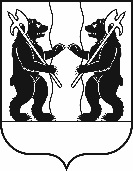 